الجمهورية التونسية  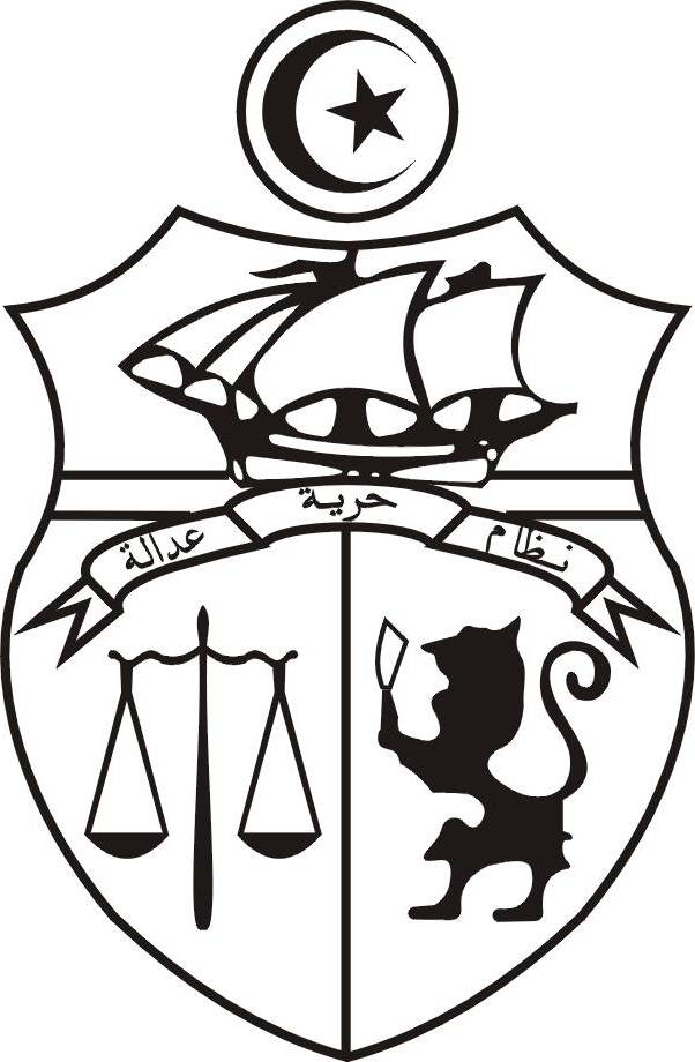 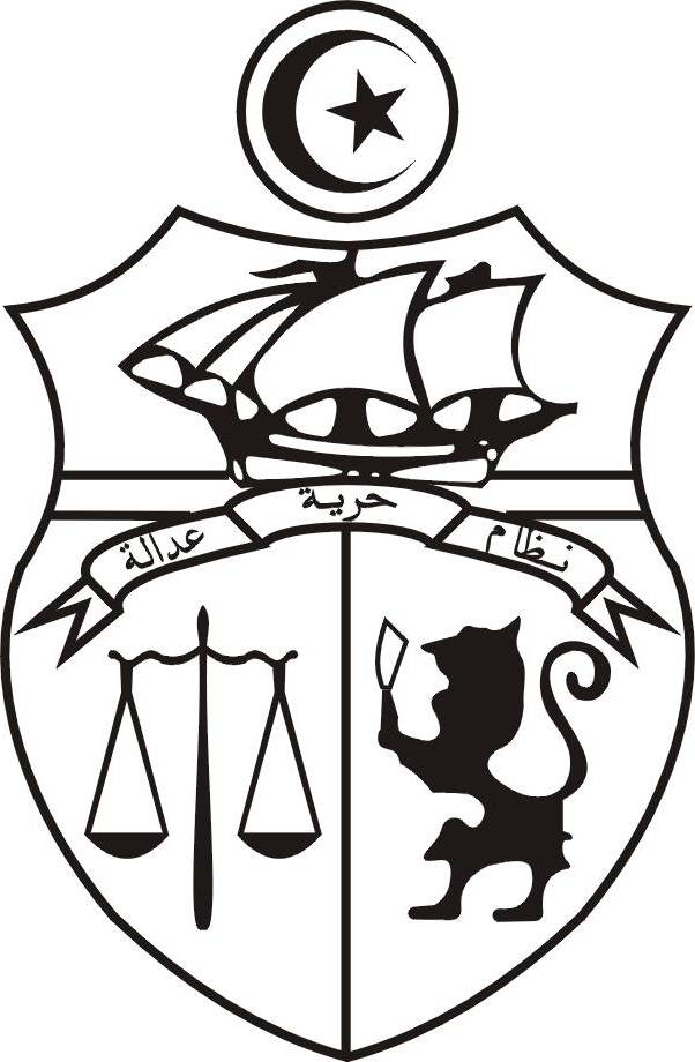 وزارة التعليم العالي والبحث العلمي جامعة المنستير كلية الصيدلة بالمنستيرالمنستير في 28  ماي 2020بلاغ إلى كافة طلبة كلية الصيدلةنعلم كافة طلبة كلية الصيدلة المعنيين بالعودة لمتابعة الدروس الحضورية بالكلية بداية من 01 جوان 2020 طبقا لجدول الأوقات الذي تم نشره بموقع واب الكلية يوم 27 ماي 2020 و كذلك طلبة السنة الخامسة المعنيين بإمتحانات الدورة الرئيسية التي تنطلق بتاريخ 09 جوان 2020، أنه و لأسباب تتعلق أساسا بتوفير السلامة الصحية داخل فضاءات المؤسسة يتوجب عليهم تطبيق المقتضيات التالية:يتوجب على الطلبة الوافدين من البلدان المذكورة ببلاغ السيدين وزير التعليم العالي و البحث العلمي و وزير الصحة المصاحب لهذا البلاغ الإستظهار بما يثبت خضوعهم للتقصي الصحي عند القدوم إلى الكلية،حمل الكمامة  داخل جميع فضاءات الكلية أمر إجباري و هو شرط أساسي لدخول المؤسسة،يكون الدخول للكلية حصريا من الباب المؤدي لموقف السيارات الخاص بها و بالتالي يتوجب إجتناب الدخول عبر بوابة أي مؤسسة أخرى مجاورة،يتوجب التعاون الكامل مع الأشخاص المكلفين من طرف إدارة الكلية لمعاينة درجة حرارة كل شخص يدخل المؤسسة عند البوابة الرئيسية،يتوجب على كل طالب يحمل أعراضا صحية غير عادية ( كحة، سيلان في الأنف، آلام في المفاصل، درجة حرارة غير عادية ... ) أن يبادر تلقائيا بالإعلان عن ذلك للأشخاص المعينين من طرف الإدارة بالبوابة الرئيسية للكلية،الحرص على التباعد الجسدي مع بقية الزملاء و تجنب المصافحة باليد و العناق،الحرص على غسل اليدين بالصابون السائل المتوفر بجميع دورات المياه و إستعمال السائل المطهر ( Gel hydro-alcoolique ) المتوفر في عديد النقاط بالكلية.أرجو السلامة لكافة طلبتنا الأعزاء و أرجو لكم سنة جامعية موفقة.                                                                           العميد                                                             الأستاذ عبد الحليم الطرابلسي